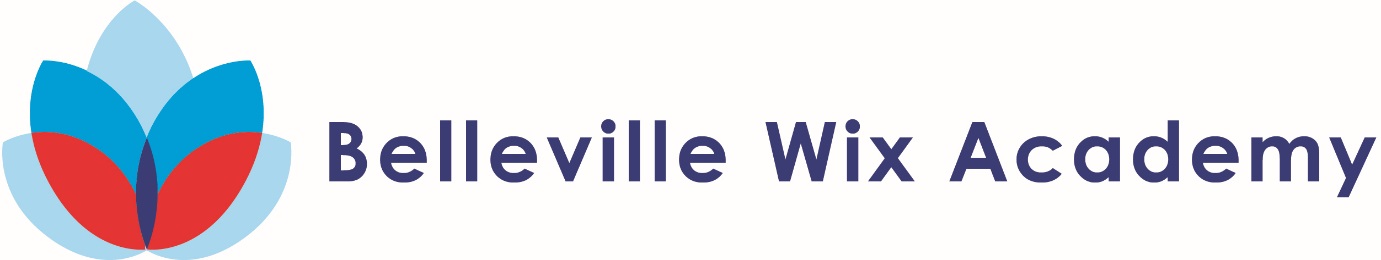 Reception Mother’s Day 2018-19Puppet Show trip 2018-19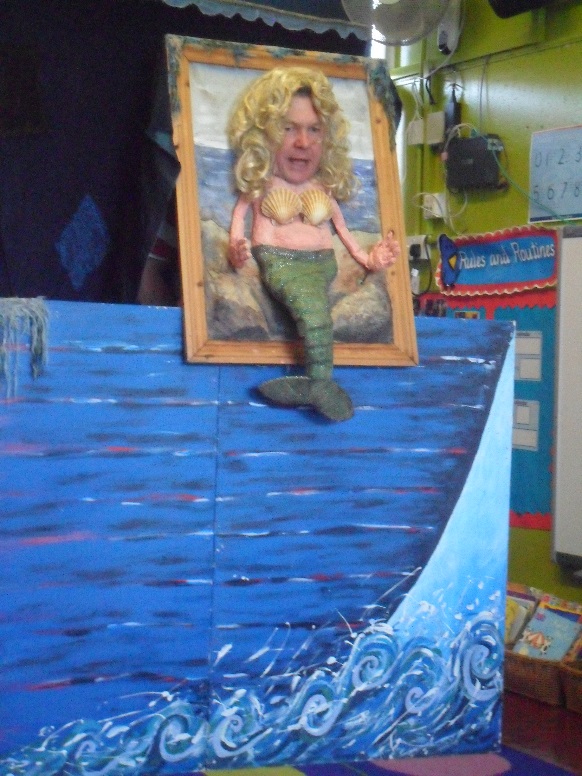 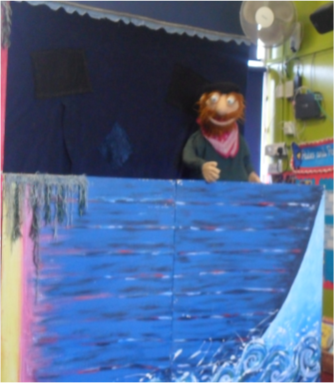 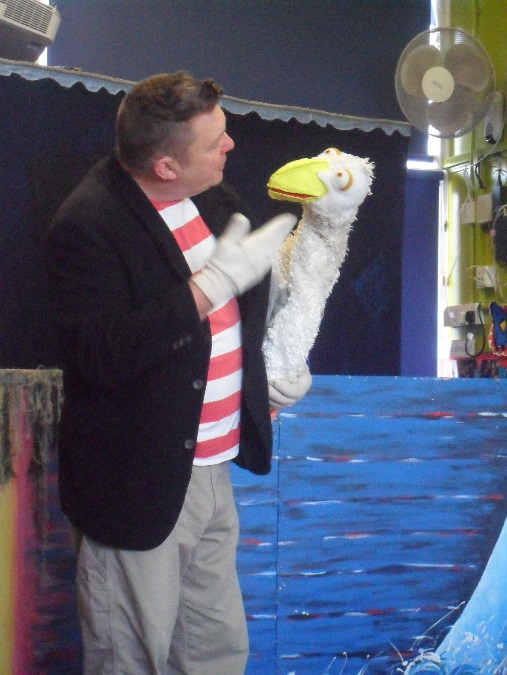 